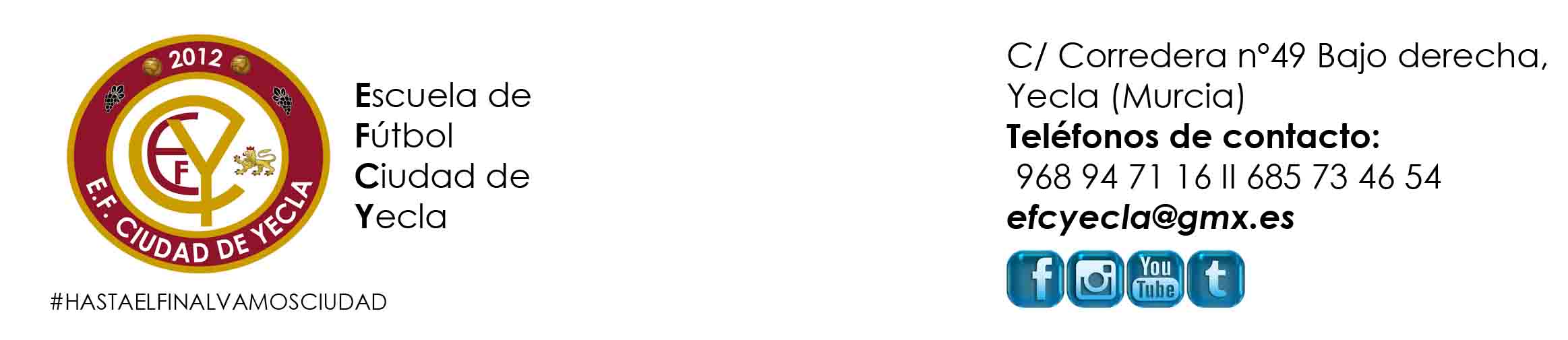 CRÓNICAPrimer partido de la segunda vuelta ante uno de los equipos de la parte baja de la clasificación. Partido calcado al de semanas pasadas, rival inferior y juego justo para superar al contrario sin mucho esfuerzo.El rival, que venía con 3 jugadores alevines,  no se acercó al área defendida por Raúl en todo el encuentro , a excepción de una salida en falso de nuestro guardameta en una acción aislada en la primera mitad.El viento y el frío contribuyeron,  junto con el escaso juego colectivo local, a que el partido fuese aburrido y poco vistoso.Categoría: Segunda InfantilJornada:14Rival:At. FilipedesLugar del encuentro:Juan PalaoEquipo de inicio:Raúl Martí,, Mata, Javi Martínez, Vicente, Pablo, Izan, Díaz, Jorge Lópezl, Iker, Álex y RubénTambién jugaron:Cristian, Adrián, Sori y CortésResultado final:12-0Observaciones: